МБДОУ Курагинский детский сад № 15.Консультация для педагогов групп компенсирующей направленности.Тема: «Решение арифметических задач групп компенсирующей направленности детей 5-7 лет».Начну с особенностей детей групп компенсирующей направленности. У таких детей замедлен темп психического развития, которое выражается в недостаточности общего запаса знаний, незрелости мышления, преобладания игровых интересов, быстрой утомляемости. 	Такие дети испытывают трудности в овладении счетом, элементарными вычислительными навыками, в умении решать простые арифметические задачи. Чаще всего дети не могут понять содержание задачи, как выполнять арифметические действия, делают ошибки в пересчете количества предметов, не дают числового ответа, либо называют любое число. Им так же трудно сформулировать вопрос в задаче. При усвоении математических представлений воспитанники вначале должны опираться на конкретные практические действия, на образец, показ и в последствии на конкретные указания педагога и словесную инструкцию.Работа по подготовке к решению простейших арифметических задач начинается в старшем дошкольном возрасте (5-6 лет). На начальном этапе обучения решению арифметических задач дети наблюдают за действиями педагога и составляют с ним задачи.Давайте представим, что вы дети. (Например: на доске изображены фрукты и овощи).Задаем вопрос «Ребята, что вы видите на доске?(Фрукты и овощи) Что вы можете сказать про количество фруктов, а овощей (Фруктов 4  и овощей 3), чего больше (меньше) фруктов или овощей? «Сколько 	всего овощей и фруктов? (7). Учим детей давать полный ответ. Например: «Всего 7 овощей и фруктов». (Здесь мы можем усложнить и добавить или убрать 1 фрукт или овощ и спросить у детей, Что я сейчас сделала? (Убрала 1 фрукт) Что изменилось? (фруктов стало меньше) На сколько фруктов стало меньше? (Фруктов стало меньше на 1).На втором этапе в подготовительной группе  (дети 6-7 лет) дети учатся решать готовые задачи. Первоначально они решают их предметно-практическим способом, затем — арифметическим.                         Решая задачи воспитанники учатся анализировать данные, устанавливать зависимости, объяснять свои действия при поиске решения — что способствует развитию мыслительных процессов. Решаем задачи от простого к сложному. К решению и составлению арифметических задач мы переходим тогда, когда дети уже  знакомы со знаками  + - = и научились решать примеры.До того как начать решать задачи мы даём понятие что такое условие, вопрос, решение, ответ.Условие- это то что нам известно, о чём говорится в задаче.Вопрос- то, что нужно узнать.Решение – действие которое нужно выполнить чтобы ответить на вопрос и записать его примером.Ответ- это то, что получилось. Ребята вы совсем стали большие совсем скоро станете учениками и пойдете в школу в 1 класс, там вы будете учиться решать задачки. Сегодня мы с вами узнаем, что же такое задачи и что с ими делать.  Давайте попробуем решить задачку. - Катя положи пожалуйста на стол уточек. - Сколько уточек Катя поставила на стол? (6)- Аня поставь еще одну уточку на стол. - Сколько уточек поставила на стол Аня? (1)Ребята какой вы можете задать вопрос о том, что сделали девочки? (Сколько всего уточек стоит на столе?) Мы с вами составили задачу: Давайте мы с вами эту задачу проговорим вместе. - Катя поставила на стол 6 уточек, Аня поставила еще 1 уточку. Это условие задачи. В задаче еще должен быть вопрос: то, что нужно узнать. Какой вопрос мы зададим к нашей задачи, что нам нужно узнать? В нашей задачи надо узнать, сколько всего уточек поставили девочки? Для того чтобы ответить на вопрос задачи, нам нужно её решить и записать решение примером по нашей схеме: (На своих занятиях я использую данную схему и дети уже знают последовательность записи, что в квадратах живут цифры, а в кружочках знаки)- Сколько уточек поставила Катя? (6) значит какую цифру мы запишем первой? (6) - Сколько уточек поставила Аня? (1) значит какую цифру мы запишем? (1).- Вопрос? (Обязательно проговариваем слово вопрос)   Сколько всего уточек стоит на столе?- Что мы должны сделать? (Сложить) значит какой знак мы напишем? +- Давайте теперь прочитаем нашу запись 6+1= - Какой ответ получится в нашей задачи? (7)После того как записали ответ дети еще раз проговаривают всю задачу с условием, вопросом и решением. Это только на первых занятиях, когда дети уже поймут последовательность, проговаривать несколько раз не нужно. 	После решения такого вида задач мы переходим к решению задач по картинкам. Например дается картинка и дети сами должны придумать условие задачи, задать вопрос и записать решение.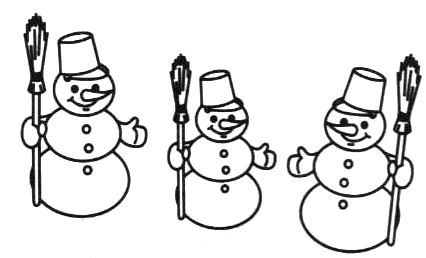 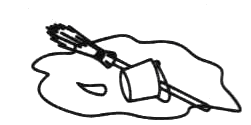 Учитель-дефектолог Лосева А.Д.